ΡΑΨΩΔΙΑ  Α    «Λοιμός –Μῆνις»ΧΡΟΝΟΣ: 10ος χρόνος πολιορκίας της Τροίας  /  1η - 21η ημέρα της Ιλιάδας☺  Ας συμπληρώσουμε  τα κενά με τα στοιχεία που ακολουθούν. Τα στοιχεία μπορούν  να χρησιμοποιηθούν περισσότερες από μία φορές και με διαφορετική μορφή. Απόλλωνας - Αγαμέμνονας - Αχιλλέας - Τροία - λοιμός - «γέρας» - Χρύσης - Θέτιδα - Αχαιοί - ικέτης - Κάλχας - Χρυσηίδα - Βρισηίδα - Οδυσσέας - Αίαντας - Αθηνά - Φθία - Νέστορας - Δίας - Μυρμιδόνες - Ήρα  Η πολιορκία της ................... από τους Αχαιούς κρατά ήδη 10 χρόνια. Ένας θανατηφόρος ............................... εξολοθρεύει το στράτευμα των Αχαιών. 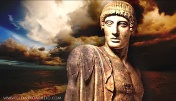 Τον προκαλεί ο θεός .......................................  για να τιμωρήσει τον .........................................., ο οποίος ταπείνωσε τον ιερέα του, τον ................................, όταν ο τελευταίος ήρθε ως ................................... ζητώντας  την κόρη του, τη ...................................., που κρατούσε ως ............................... ο αρχιστράτηγος των Αχαιών. 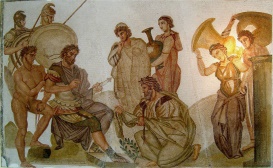 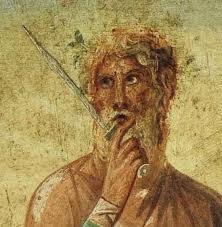 Μετά από εννέα μέρες, συγκαλείται συνέλευση των Αχαιών και ο μάντης ..................................... προβλέπει μεγαλύτερες συμφορές, αν δεν ικανοποιηθεί το αίτημα του ................................ .  Ο αρχιστράτηγος, ο ..........................................., οργίζεται αλλά δέχεται να επιστρέψει τη ............................................., μόνο αν αντικατασταθεί από κάποια άλλη. 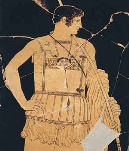 Στην απαίτηση αυτή αντιδρά ο ................................................ .Ο ........................................... ανταπαντά, απειλώντας να πάρει το ........................ άλλων ηρώων, όπως του ......................................., του .................................................. ή και του ίδιου. Σ’ αυτές τις δηλώσεις, ο ......................................... αντιδρά εντονότατα προειδοποιώντας με αποχώρησή του απ’ τον πόλεμο κι επιστροφή στην πατρίδα του, τη ............................ . 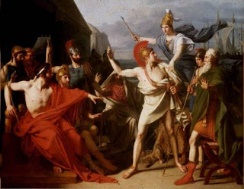 Ο αρχιστράτηγος των Αχαιών αδιαφορώντας, απειλεί ότι  θα του αφαιρέσει τη δική του σκλάβα, τη ........................................... . Η αιματοχυσία για την προσβολή αυτή αποφεύγεται με την επέμβαση της θεάς ......................................., ύστερα από προτροπή της .......................... . Ο .......................................... αρκείται σε υβριστικά λόγια προς τον αρχιστράτηγο και δίνει όρκο αποχώρησης από το πεδίο της μάχης μαζί με τον στρατό του, τους .......................................... . 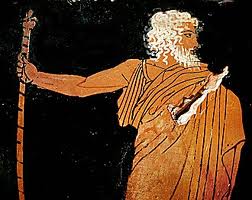 Μετά από παρέμβαση του σεβάσμιου βασιλιά της Πύλου, του ................................, αποδέχεται την παραχώρηση της ........................................, αλλά ο θυμός του παραμένει αμείωτος.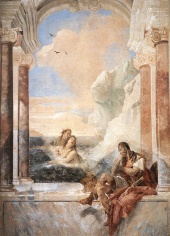  Έτσι, υλοποιούνται οι αποφάσεις της συνέλευσης και ο ....................................., θλιμμένος και οργισμένος από την ατίμωση, ζητά από τη μητέρα του ................................ να μεσολαβήσει στον θεό ...........................,  για ν’ αποκαταστήσει την τιμή του, βοηθώντας τους Τρώες να κατατροπώσουν τους Αχαιούς. Παράλληλα, ο Οδυσσέας, με συνοδεία στρατιωτών παραδίδει στον ιερέα Χρύση την κόρη του, τη Χρυσηίδα, προσφέροντας συγχρόνως εκατόμβη στον θεό Απόλλωνα, και την επομένη (11η ημέρα) επιστρέφει στο στρατόπεδο των Αχαιών.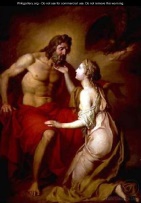 Ενώ ο πόλεμος συνεχίζεται με τον ..................................... απομονωμένο στη σκηνή του, η μητέρα του ήρωα συναντά τον θεό ........................ στον Όλυμπο (21η ημέρα), ο οποίος υπόσχεται να ικανοποιήσει την παράκλησή της, κρυφά όμως, απ’ τη γυναίκα του, τη θεά ........................ . Μετά την αναχώρηση της ............................... από τον Όλυμπο ακολουθεί φιλονικία .................... - ......................... και συμπόσιο των θεών.ΕΡΓΑΣΙΕΣ ΓΙΑ ΟΛΗ ΤΗ ΡΑΨΩΔΙΑ  ΑΑ 1-7  [Προοίμιο]  Να απαντήσετε με συντομία στις ερωτήσεις:    α. Ποιος είναι ο πρωταγωνιστής της Ιλιάδας;         .........................................................................................................................   β. Ποιο είναι το θέμα του έπους;         .........................................................................................................................   γ. Από ποιο χρονικό σημείο θα αρχίσει η εξιστόρηση των γεγονότων;         .........................................................................................................................   δ. Ποια θεά επικαλείται ο ποιητής στον πρώτο στίχο (Ψάλλε, θεά) και για         ποιο λόγο;        .......................................................................................................................Α 8-53  [Η ικεσία του Χρύση]Nα αποδώσετε τους χαρακτηρισμούς που ακολουθούν στον Αγαμέμνονα και στον Χρύση: ευγενικός, εκδικητικός, ήπιος, εγωιστής, σκληρός, υβριστής, συνετός, σοβαρός, αυταρχικός, αλαζονικός, αξιοπρεπής, ταπεινός, ιδιοτελής, οξύθυμος. 2. Να συμπληρώσετε τις προτάσεις: α. στους στίχους 51-52 έχουμε νόμο των τριών και κλιμάκωση, γιατί …....................................................................................................................................................................................................................................................................................................................................................................................................β. στον στίχο 53 έχουμε αναχρονισμό, διότι ....................................................................................................................................................................................................................................................................................................................................................................................................…γ. Οι χαρακτηρισμοί του Απόλλωνα ως «μακροβόλος τοξευτής» και «αργυρότοξος» αποτελούν προσήμανση, επειδή ............................................................................................................................................................................................................................................................3. Θυμηθείτε το ηθικό σχήμα:  άτη - ύβρη - νέμεση - τίση. Σε ποιους στίχους το συναντάμε στην ενότητα αυτή;    άτη: ......................................................................................................................    ύβρη: ....................................................................................................................    νέμεση: ................................................................................................................    τίση: .....................................................................................................................      Α  54-101  [Στη συνέλευση των Αχαιών]Να αντιστοιχίσετε τα στοιχεία της στήλης  Α με αυτά της στήλης  Β.Α 102-188  [Σύγκρουση Αχιλλέα – Αγαμέμνονα]1. Να συμπληρώσετε τις προτάσεις:α. Ο Αγαμέμνονας αποκαλεί τον Κάλχα μάντη κακών, γιατί ....................................................................................................................................................................................................................................................β. Η ιδανική γυναίκα στην ομηρική κοινωνία έπρεπε να είναι ....................................................................................................................................................................................................................................................γ. Ο Αγαμέμνονας προβάλλει τις χάρες της Χρυσηίδας, για να ....................................................................................................................................................................................................................................................δ. Ο Αχιλλέας θεωρεί ότι δεν μπορεί να δοθεί νέο δώρο στον Αγαμέμνονα, γιατί      ........................................................................................................................ ........................................................................................................................ε. Ο Αχιλλέας θεωρεί ότι αδικείται, επειδή ....................................................................................................................................................................................................................................................στ. Ο Αχιλλέας απειλεί ότι .............................................................................................................................2. Να αντιστοιχίσετε τα στοιχεία της στήλης  Α με αυτά της στήλης  Β.Α 189-245  [Επέμβαση της Αθηνάς – Όρκος του Αχιλλέα]Να αντιστοιχίσετε τα στοιχεία της στήλης  Α με αυτά της στήλης  Β.Α  246-306  [Μεσολάβηση του Νέστορα]Να συμπληρώσετε τις παρακάτω προτάσεις:α. Ο Νέστορας παρεμβαίνει στη σύγκρουση Αγαμέμνονα-Αχιλλέα, για να ................................................................................................................................β. Τα γνωρίσματα του Νέστορα ήταν: ................................................................................................................................................................................................................................................................................Να επιλέξετε τη σωστή απάντηση:Πώς προσπάθησε ο Νέστορας να προσεγγίσει τον Αγαμέμνονα και τον Αχιλλέα;Α. υποστήριξε τον ΑγαμέμνοναΒ. υποστήριξε τον ΑχιλλέαΓ. άσκησε οξύτατη κριτική και στους δύοΠοιο ήταν το αποτέλεσμα της παρέμβασης του Νέστορα;Α. κατάφερε να συμφιλιώσει Αγαμέμνονα και ΑχιλλέαΒ. και ο Αγαμέμνονας και ο Αχιλλέας παρέμειναν αδιάλλακτοι Γ. μόνο ο Αγαμέμνονας φάνηκε διαλλακτικόςΔ. μόνο ο Αχιλλέας φάνηκε διαλλακτικόςΑ  350-431α  [Συνάντηση Αχιλλέα-Θέτιδας]Να αντιστοιχίσετε τα στοιχεία της στήλης  Α με αυτά της στήλης  Β.2. Να χαρακτηρίσετε το περιεχόμενο των προτάσεων που ακολουθούν με την ένδειξη Σ (σωστό) ή Λ (λάθος):Α. Η εικόνα του Αχιλλέα να κλαίει στην ακρογιαλιά δεν είναι συμβατή μ’ έναν ομηρικό ήρωα.Β. Ο Αχιλλέας θεωρεί την αποκατάσταση της τιμής του από τον Δία ως αντιστάθμισμα για την ολιγόχρονη ζωή του.Γ. Η αρχή της προσφοράς και της ανταπόδοσης ισχύει μόνο στις σχέσεις  ανθρώπων και θεών.Δ. Η Θέτιδα υπόσχεται να εκπληρώσει άμεσα το αίτημα του γιου της.Α  494-612 [Σκηνές από τον Όλυμπο]Να αντιστοιχίσετε τα στοιχεία της στήλης Α με αυτά της στήλης Β.ΑΓΑΜΕΜΝΟΝΑΣΧΡΥΣΗΣΑΒΓ1. Τα θεία βέλη στον στρατόν πετούσαν εννιά μέρεςα. επιβράδυνση1 ............2. Μη κάποιο τάμα του ‘λειψε, μη του ‘λειψ’ εκατόμβη...Τάμα ποσώς δεν του ΄λειψε, μήτ’ εκατόμβη, αλλ’ είναι ο ιερέας αφορμήβ. προοικονομία2 ............3. Ο Αγαμέμνων που σήμερα των Αχαιών καυχάτι ότ’ είναι ο πρώτοςγ. χρονική πύκνωση3 ............4. ορνεοσκόπος πρώτος που εγνώριζ’ όλα μέλλοντα, παρόντα, περασμένα και οδήγησε στην Ίλιον των Αχαιών τα πλοία μ’ αυτό το πνεύμα μαντικό που του ’χε δώσει ο Φοίβοςδ. άστοχα ερωτήματα4 ............ΑΒΓ1. αν ποτέ δώσει ο Δίας οι Αχαιοί να πάρομε την πυργωμένην Τροίανα. μεταφορά1 ............2. και ποιος από τους Αχαιούς θα δράμει, αν τον ζητήσεις, είτε εις ταξίδι πρόθυμος, είτε εις πολέμου αγώνα;β. αντίθεση2 ............3. και η χολή τα μαύρα σωθικά του πλημμύριζ’ όλαγ. ρητορική ερώτηση3 ............4. να έχεις συ το δώρο σου κι εγώ να το στερούμαιδ. προοικονομία4 ............ΑΒΓ1. κατέβηκε ουρανόθεν η Αθηνά... του εστήθη οπίσω κι έπιασε τα ολόξανθα μαλλιά του, σ' εκείνον μόνον φανερή και αθώρητη στους άλλους.α. σχήμα του αδυνάτου1 ............2. όπου υπακούει στους θεούς κι αυτοί τον εισακούουν β. γνωμικό2 ............3. ναι, μα το σκήπτρο τούτ' οπού κλαδί δεν βγάζ' ή φύλλα, καθώς αφήκε τον κορμόν στα όρη εκεί που εκόπη, και δεν θ' αναχλωράνει, αφού τα φύλλα και το φλούδι γύρω του ελέπισε ο χαλκόςγ. προοικονομία3 ............4. θ' αποζητήσουν οι Αχαιοί μια μέρα τον Πηλείδη όλοι και συ περίλυπος την δύναμιν δεν θα 'χεις να τους βοηθείς, όταν πολλούς θα στρώσει χάμω η λόγχη
του ανθρωποφόνου Έκτοροςδ. επιφάνεια4 ............ΑΒΓ1. ανέβα ευθύς στον Όλυμπον και πρόσπεσε στον Δία,αν χάριν του 'καμες ποτέ με λόγον ή με έργον·α. ειρωνεία1 ............2. και ο Δίας στον Ωκεανόν, που τον καλούν οι θείοι Αιθίοπες κατέβη χθες και όλ' οι θεοί μαζί του· και μετά ημέρες δώδεκα στον Όλυμπον θα γύρει,και τότε στα χαλκόστρωτα θ' ανέβω δώματά του...β. προοικονομία2 ............3. στους Τρώας ίσως βοηθός θελήσει αυτός να γίνει,και ακρόγιαλα τους Αχαιούς να κλείσει προς τες πρύμνες να σφάζονται γ. επιβράδυνση3 ............4. να σφάζονται για να χαρούν τον βασιλιά τους όλοιδ. αρχή προσφοράς και    ανταπόδοσης............ΑΒΓ1. εμπρός του εκάθισε η θεά και με τ' αριστερό της του έπιασε τα γόνατα, με τ' άλλο το πηγούνι,κι έλεγεν ικετεύοντας στον ύψιστον Κρονίδην:α. προοικονομία1 ............2. «Ω! τι κακό! να οργισθώ της Ήρας θα με βάλεις...»β. αλλαγή σκηνής2 ............3. Αυτά 'παν κι εχωρίσθηκαν· απ' τον ακτινοβόλον Όλυμπον κείνη επήδησε στης θάλασσας τα βάθη, και ο Δίας προς το δώμα του· κι εμπρός εις τον πατέρα
όλ' οι θεοί σηκώθηκαν·γ. τυπικό θέμα 3 ............